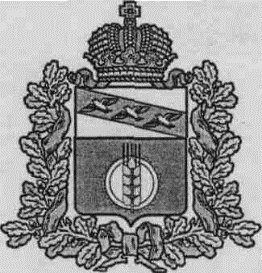   СОБРАНИЕ ДЕПУТАТОВКОСТЕЛЬЦЕВСКОГО СЕЛЬСОВЕТАКУРЧАТОВСКОГО РАЙОНА КУРСКОЙ ОБЛАСТИРЕШЕНИЕ 02.03. 2023 года                                                                                               №  120О назначении даты ежегодного отчета Главы Костельцевского сельсовета Курчатовского района Курской области перед Собранием депутатов Костельцевского сельсовета Курчатовского района Курской области за 2022 годНа основании пункта 5 статьи 36 Федерального закона от 06 октября 2003 №131-ФЗ «Об общих принципах организации местного самоуправления в Российской Федерации», в соответствии с Порядком проведения ежегодного отчета Главы Костельцевского сельсовета Курчатовского района Курской области перед Собранием депутатов Костельцевского сельсовета Курчатовского района Курской области, утвержденным Решением Собрания депутатов Костельцевского сельсовета Курчатовского района Курской области от 24 декабря 2019 года №196, руководствуясь Уставом муниципального образования «Костельцевский сельсовет» Курчатовского района Курской области, Собрание  депутатов Костельцевского сельсовета Курчатовского района Курской области РЕШИЛО:1.  Назначить отчет Главы Костельцевского сельсовета Курчатовского района Курской области перед Собранием депутатов Костельцевского сельсовета Курчатовского района Курской области за 2022 год на  9 часов 7 апреля 2023 года в здании  Костельцевского  ДК  по адресу: Курская область, Курчатовский район, с.Костельцево, ул.Центральная, д.1. 2. Контроль за исполнением настоящего Решения возложить на председателя Собрания депутатов Костельцевского сельсовета Курчатовского района Курской области Жмакину Н.Н.Председатель Собрания депутатов                                            Н.Н.ЖмакинаГлава Костельцевского сельсовета                                             А.А.Скиданов